                                                                ПОСТАНОВЛЕНИЕ                                       Главы муниципального образования«Натырбовское сельское поселение»«2» октября  2018 г.                                              № 58 .                                              с.НатырбовоО внесении изменений в Постановление от 04.12.2017 № 39 «Об утверждении административного регламента по предоставлению муниципальной услуги «Выдача   порубочного билета на вырубку (снос) зелёных насаждений и/или разрешения на пересадку зелёных насаждений на территории муниципального образования «Натырбовское сельское поселение»                      Руководствуясь Уставом муниципального образования  «Натырбовское сельское поселение»                                                                                П О С Т А Н О В Л Я Ю :Внести в Постановление от  04.12.2017 № 39  «Об утверждении  административного регламента по предоставлению муниципальной услуги   «Выдача   порубочного билета на вырубку (снос) зелёных насаждений и/или разрешения на пересадку зелёных насаждений на территории муниципального образования «Натырбовское сельское поселение»  следующие изменения:Часть 2 Постановления  изложить в следующей редакции:     «2. Определить ответственными должностными лицами по предоставлению        муниципальной услуги, указанной в пункте 1 настоящего Постановления специалистов       администрации (Морозову Е.В., Молчанова А.В.) Настоящее Постановление  обнародовать на информационном стенде в администрации             поселения  и разместить  на  официальном сайте администрации в сети Интернет  по              адресу:   //adm-natyrbovo.ru//Настоящее Постановление вступает в силу со дня его обнародования.Глава муниципального образования«Натырбовское сельское поселение»                                    Н.В.Касицына  УРЫСЫЕ ФЕДЕРАЦИЕАДЫГЭ РЕСПУБЛИКМУНИЦИПАЛЬНЭ  ГЪЭПСЫКIЭ ЗИIЭ «НАТЫРБЫЕ  КЪОДЖЭ ПСЭУПI»385434 с. Натырбово,ул. Советская № 52тел./факс 9-76-69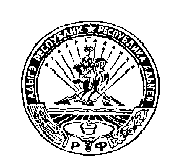 РОССИЙСКАЯ ФЕДЕРАЦИЯРЕСПУБЛИКА АДЫГЕЯМУНИЦИПАЛЬНОЕ ОБРАЗОВАНИЕ«НАТЫРБОВСКОЕ СЕЛЬСКОЕ ПОСЕЛЕНИЕ»385434 с. Натырбово, ул. Советская № 52тел./факс 9-76-69